KEARSLEY HIGH SCHOOL
GIRLS VARSITY SWIMMINGKearsley High School Girls Varsity Swimming falls to Swartz Creek High School 126-59Tuesday, September 25, 2018
6:00 PM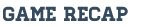 We lost to Swartz Creek Flushing, but the girls worked really hard and had some great races!! I am very proud of how hard they worked!